Question 1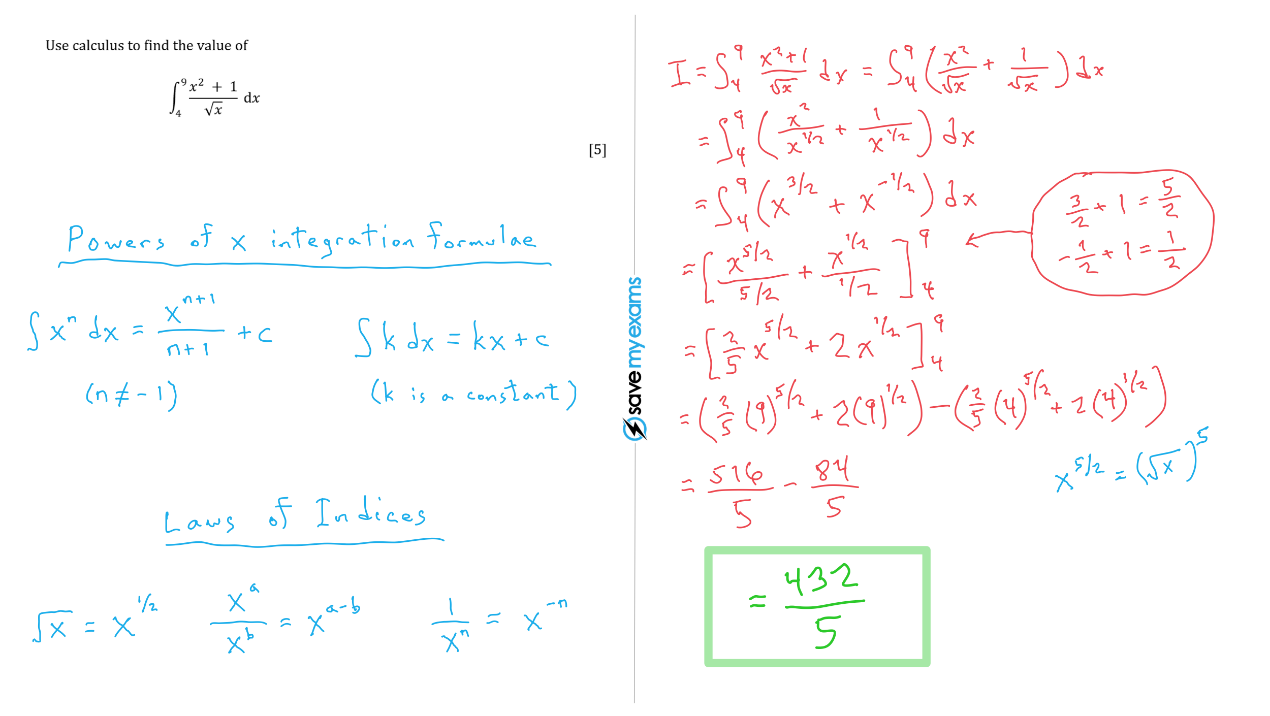 Question 2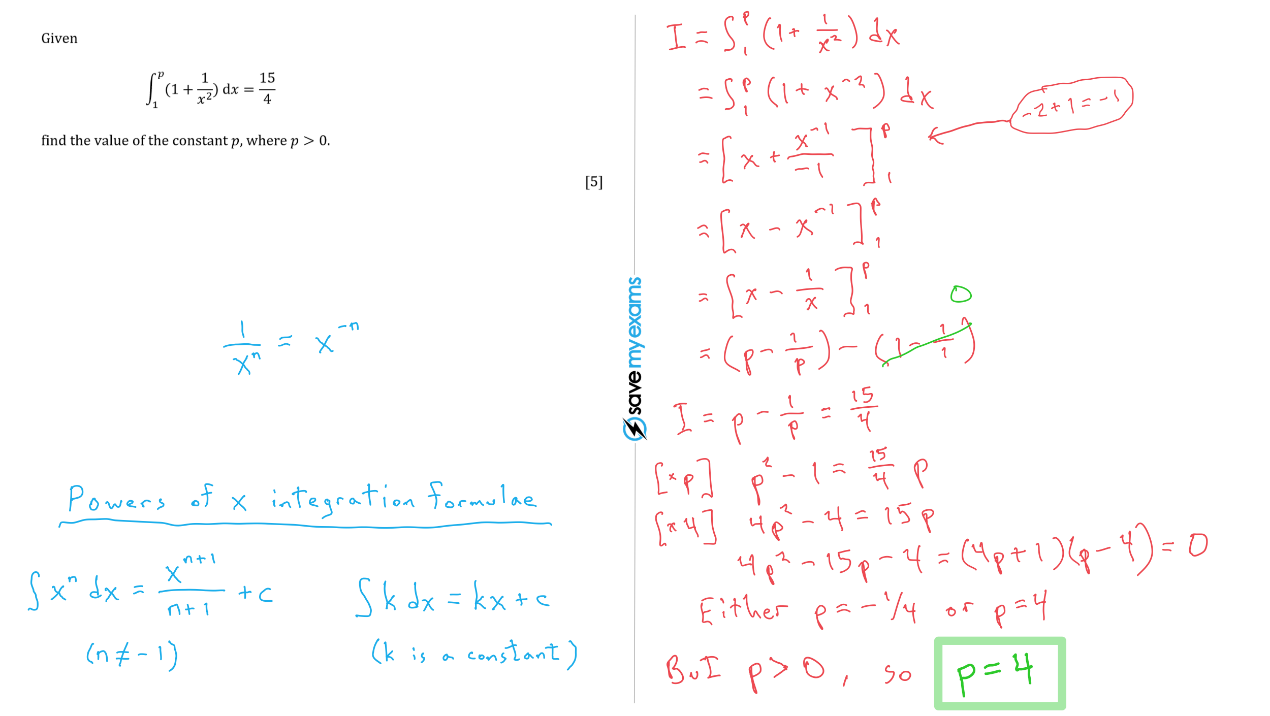 Question 3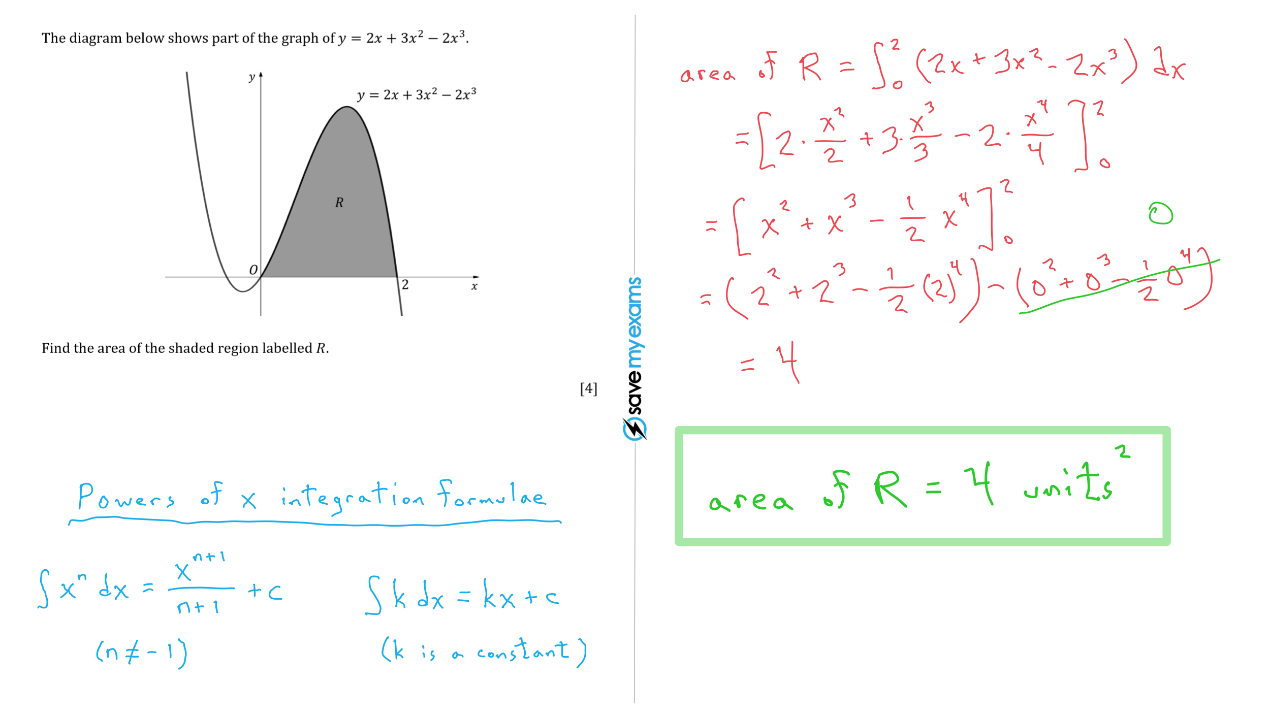 Question 4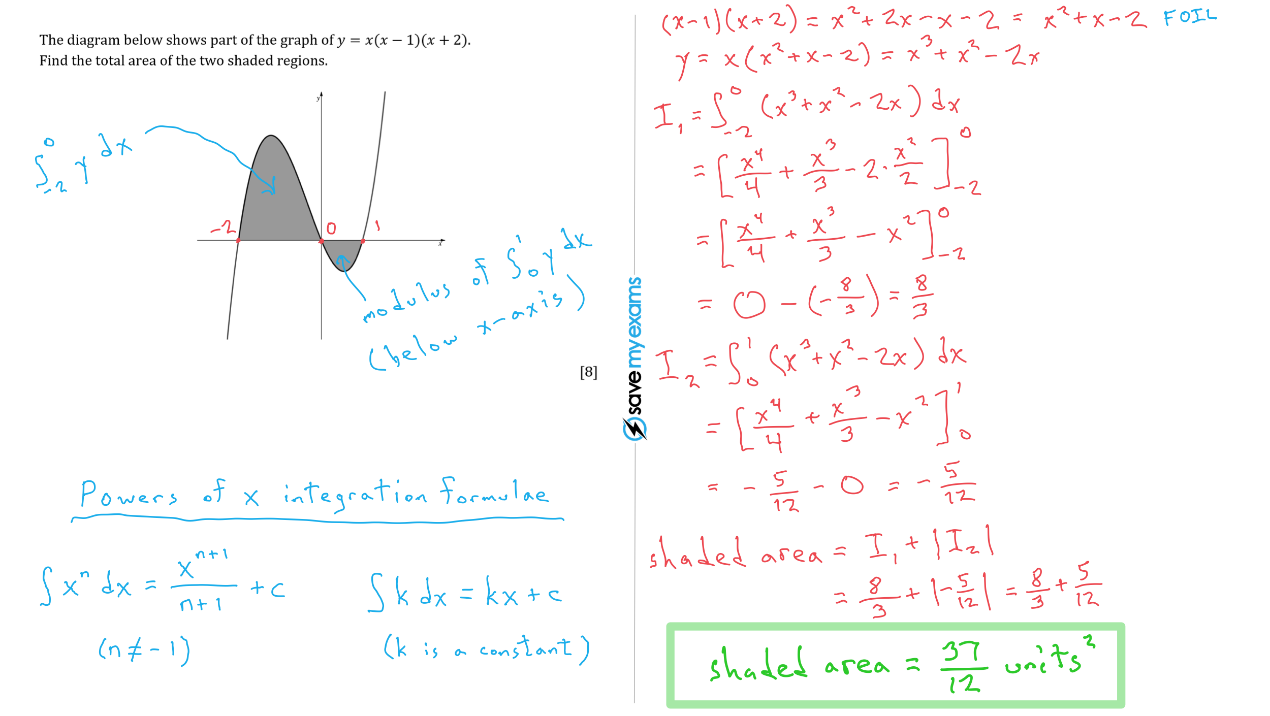 Question 5a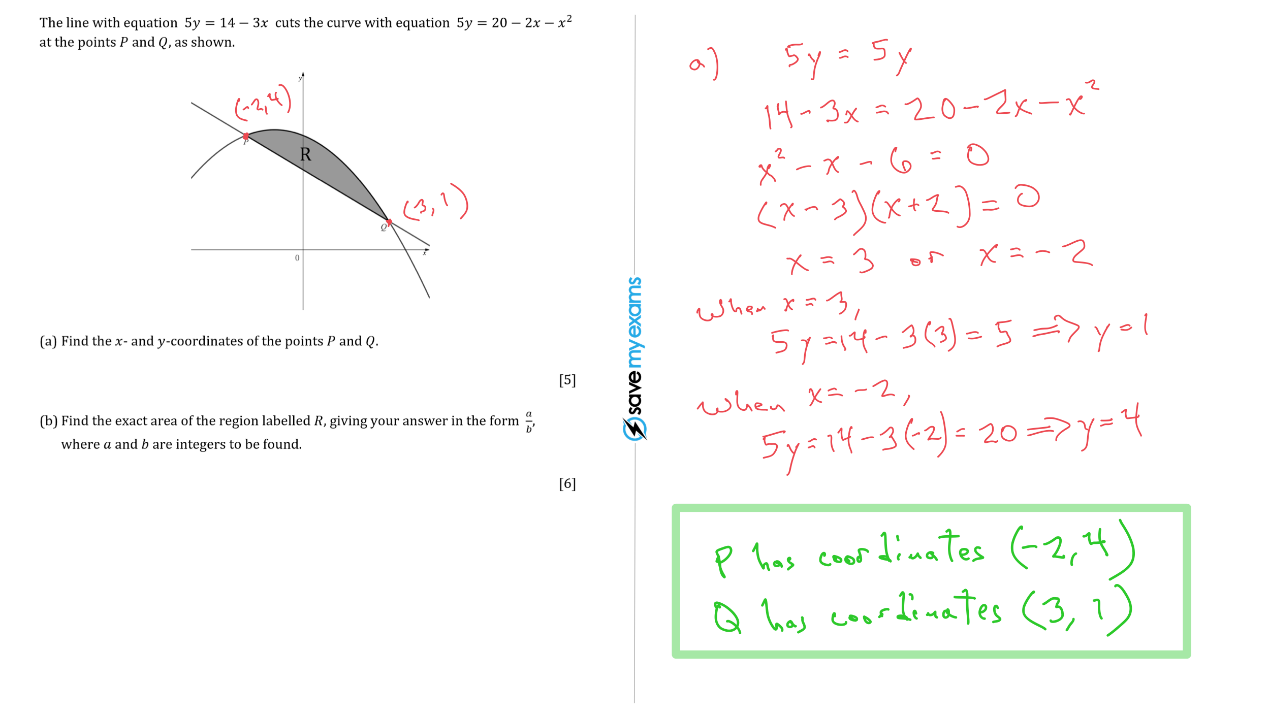 Question 5b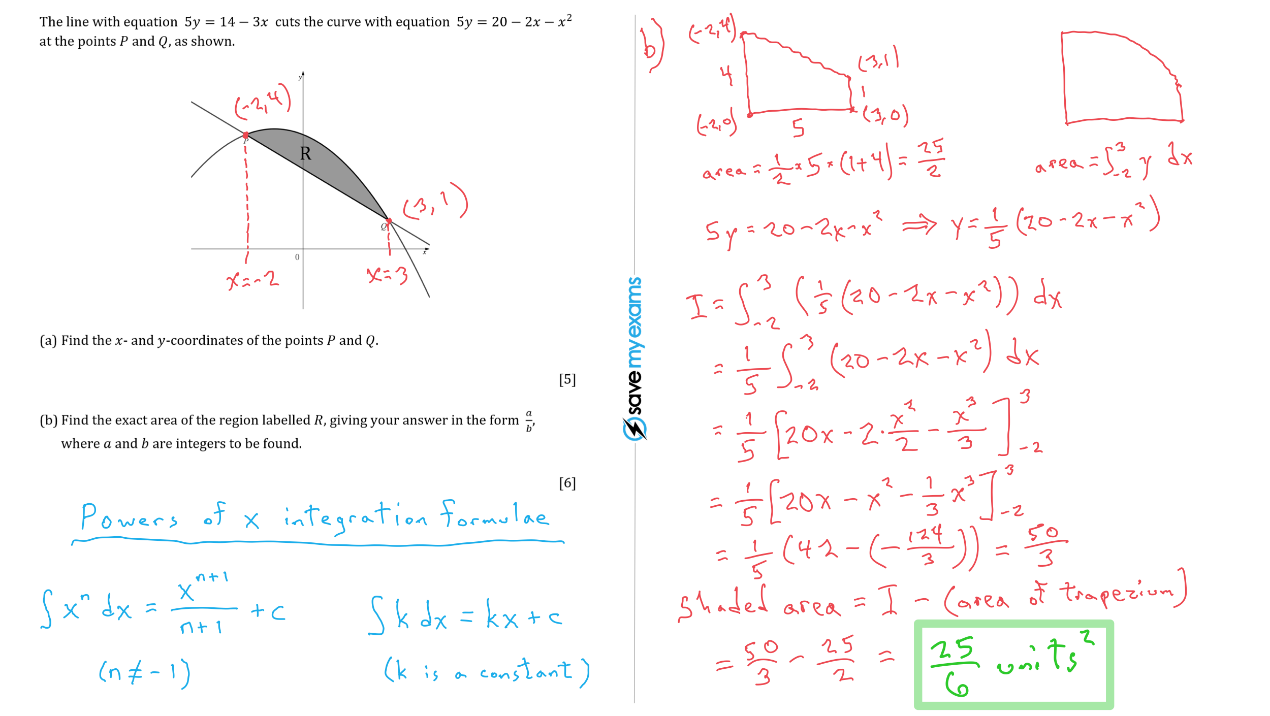 Question 6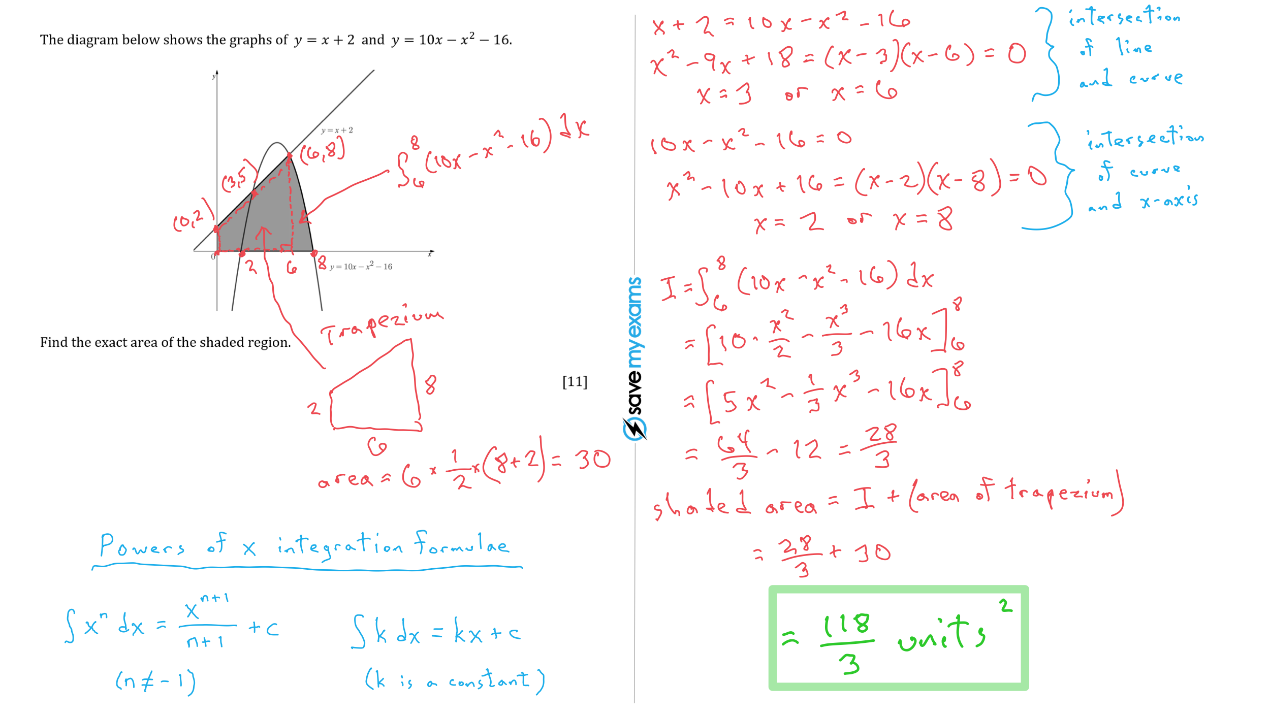 Question 7a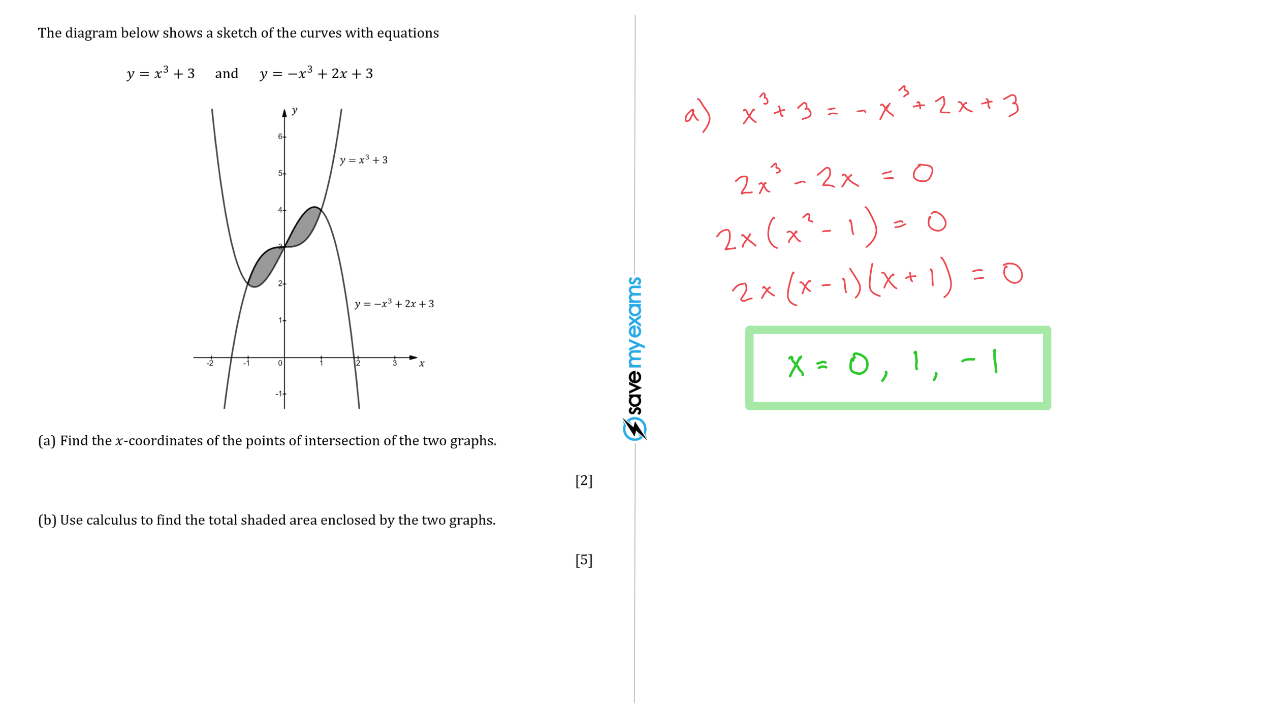 Question 7b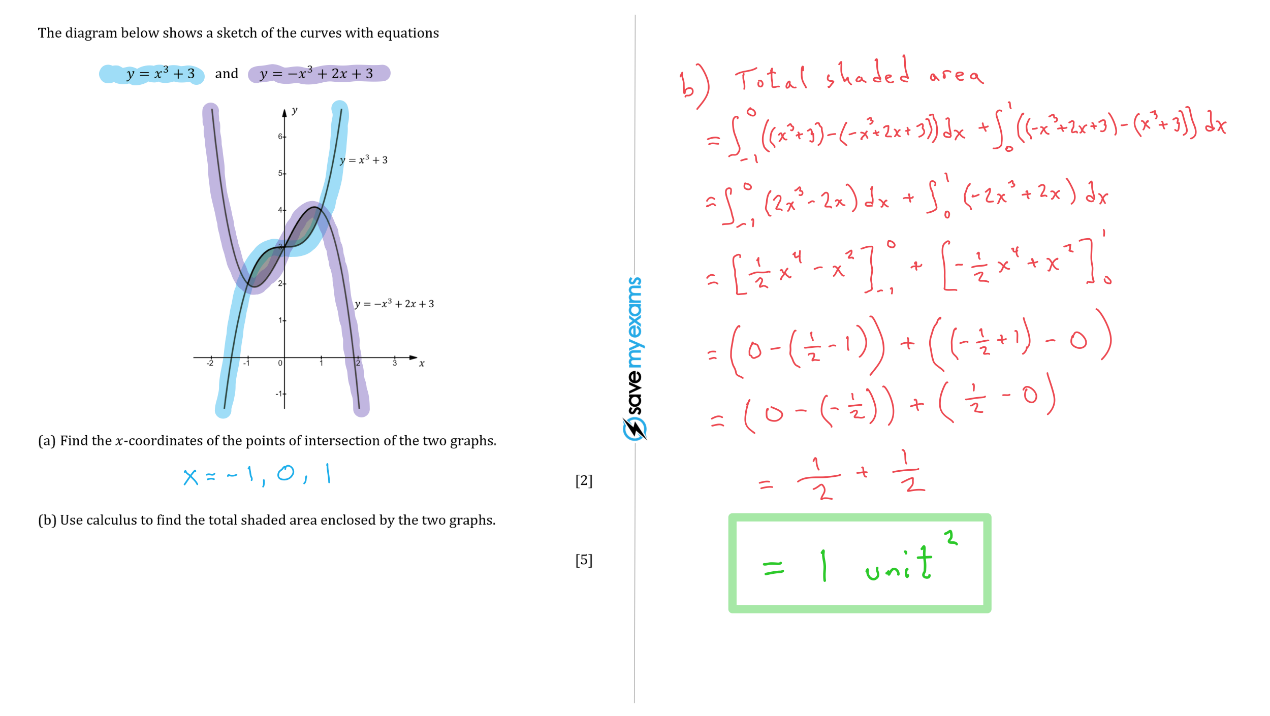 Question 8a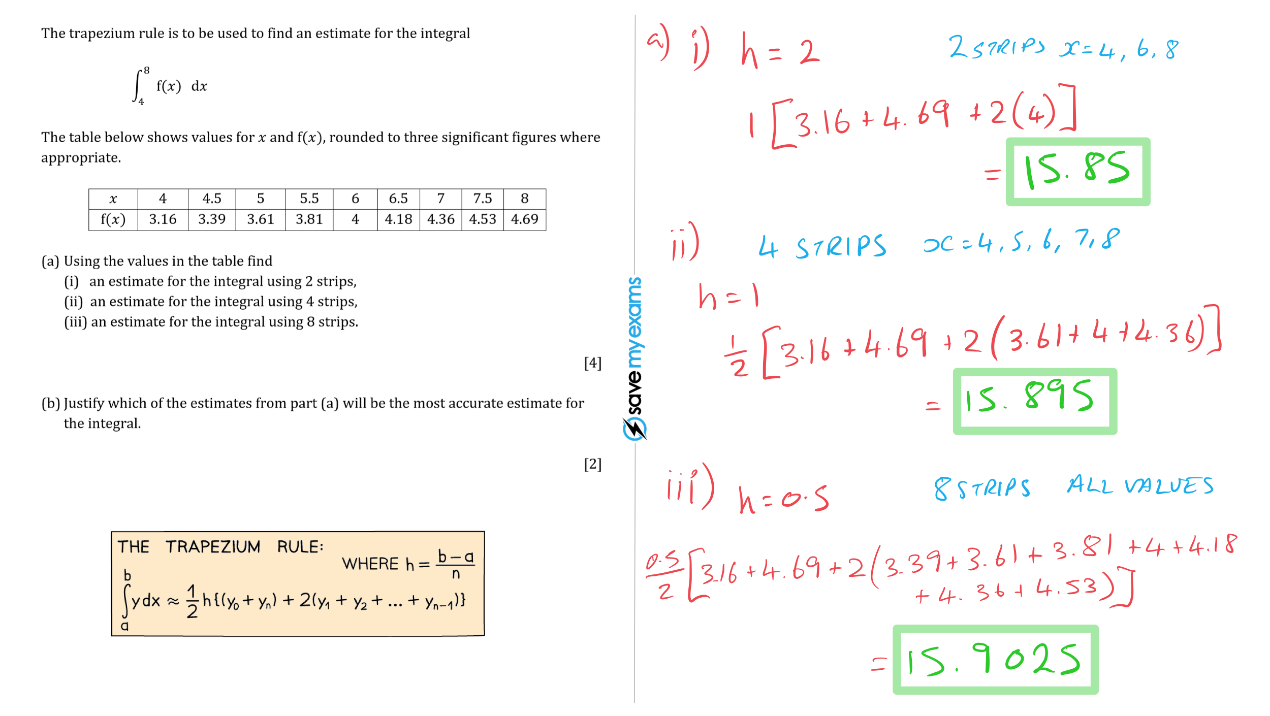 Question 8b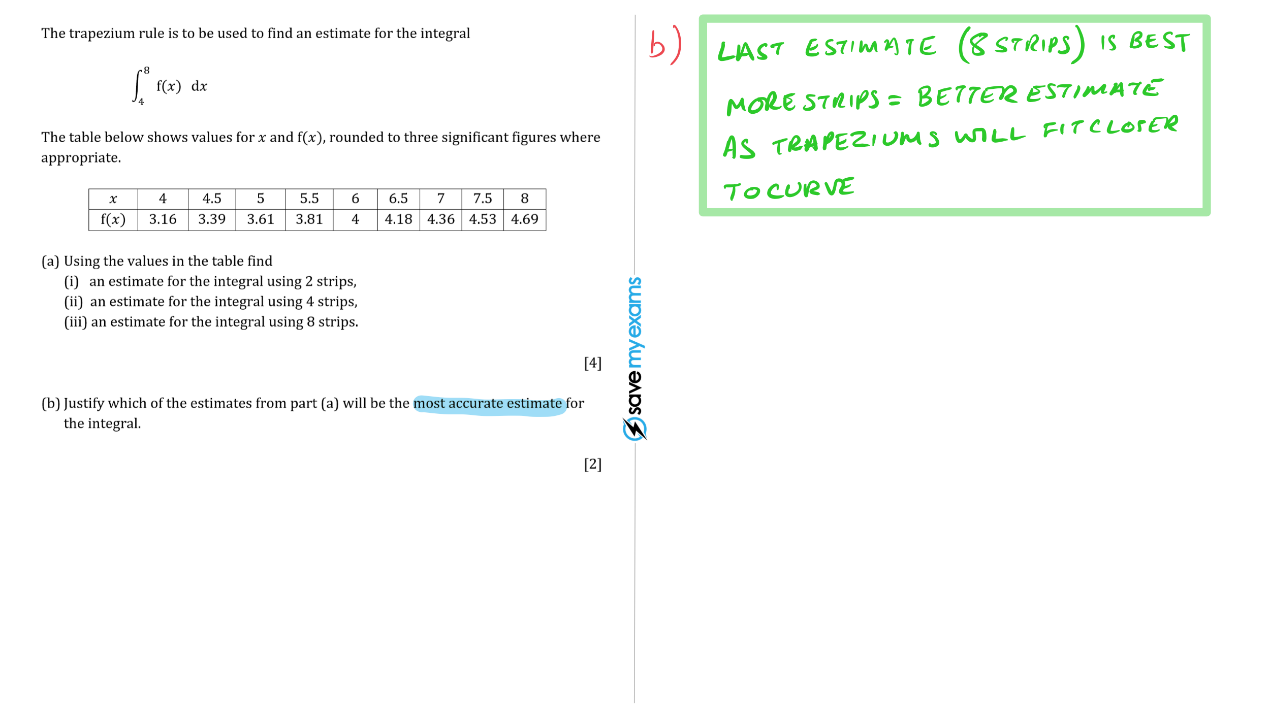 Question 9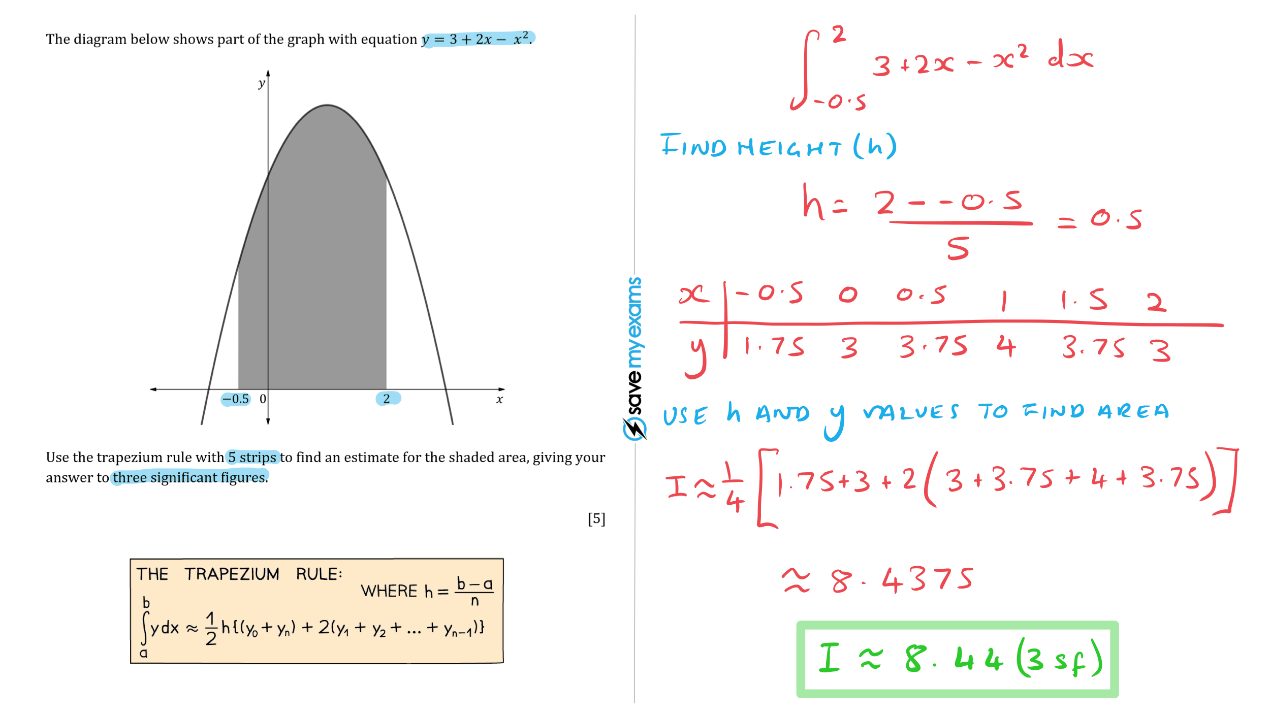 Question 10a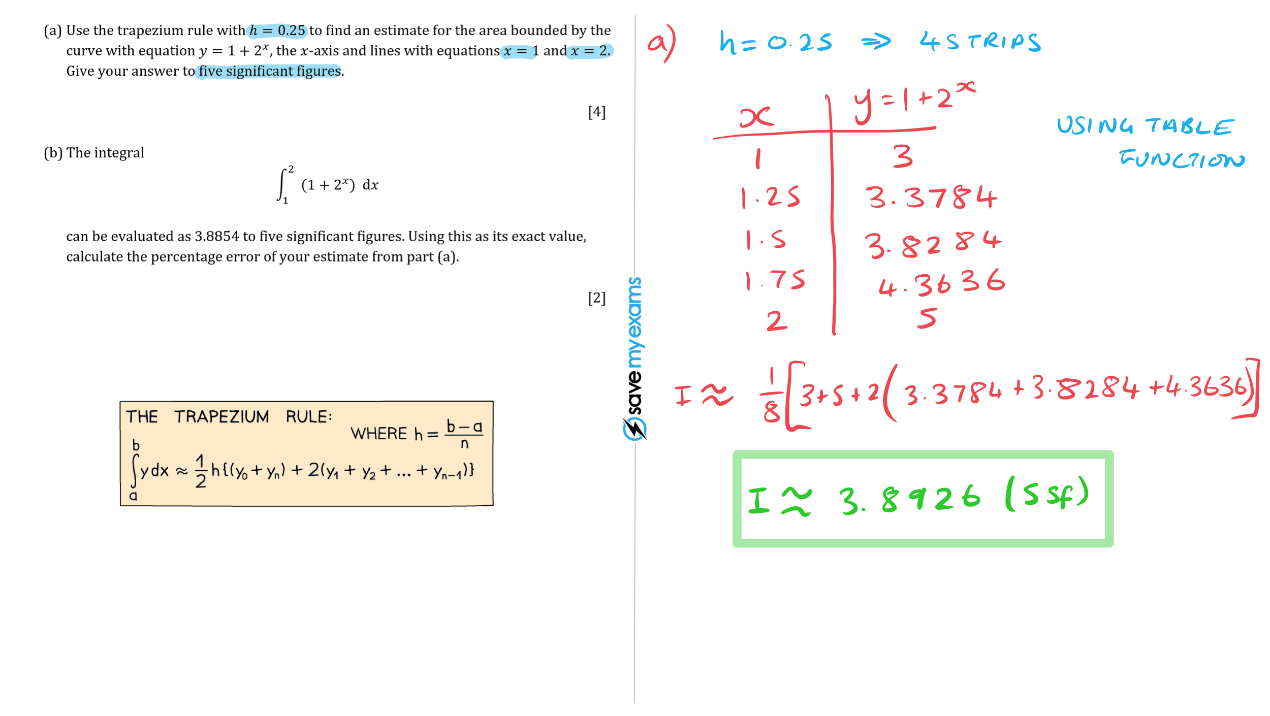 Question 10b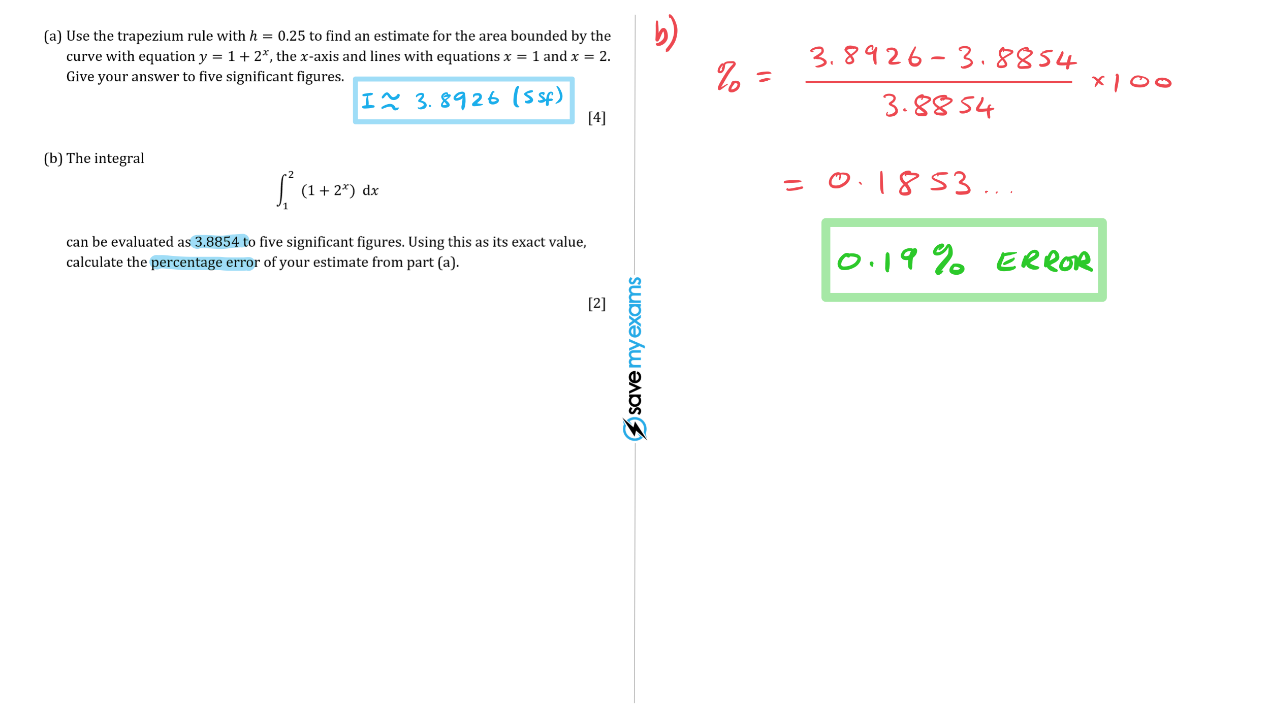 